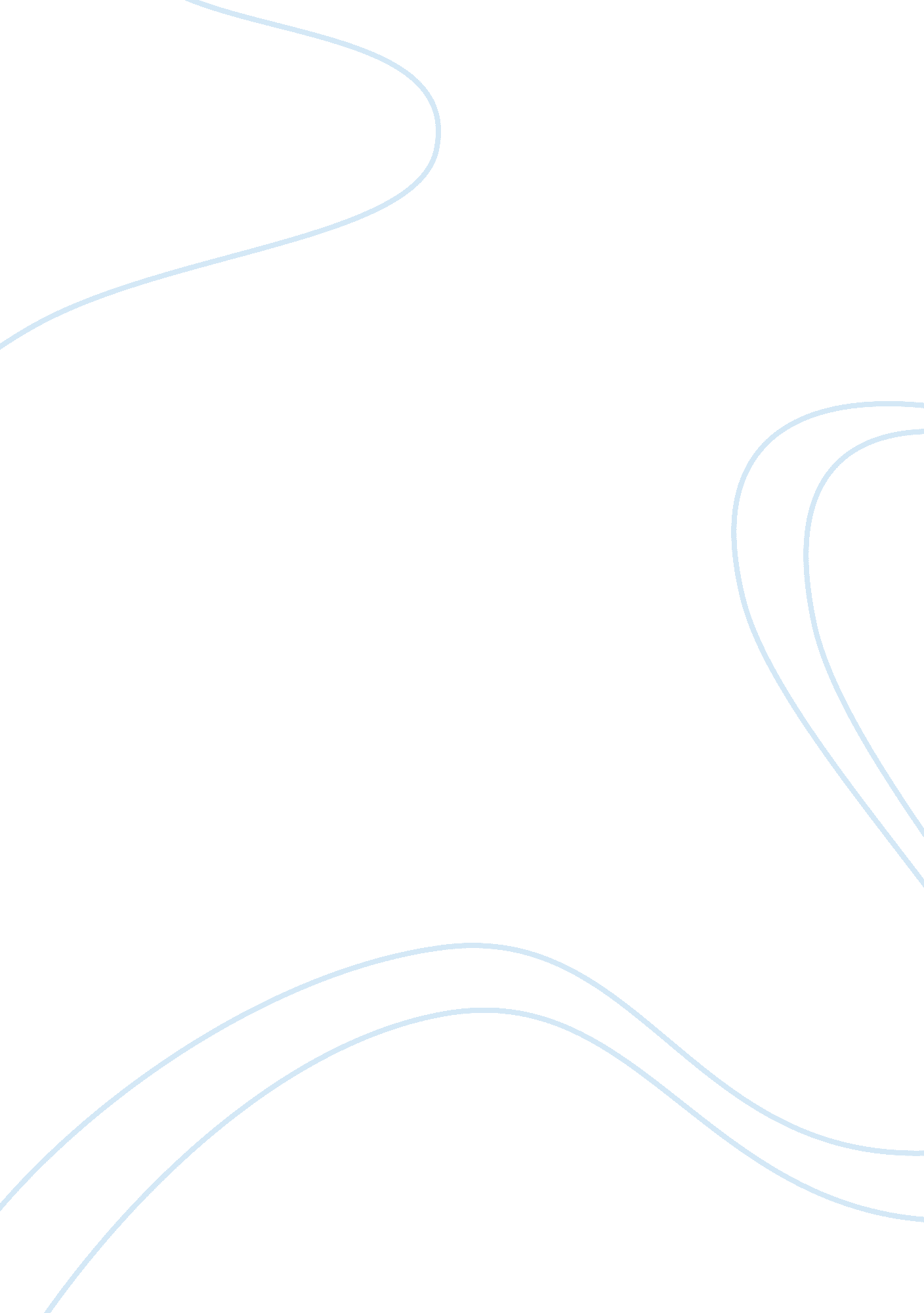 Robert bordenCountries, England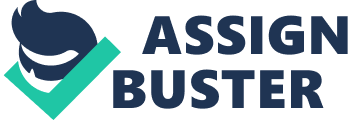 Robert Borden Robert Borden was the most successful Prime Minister because he led Canada through World War One, increased the war effort in World War One, and made the Wartime Business Profits Tax of 1917. First, Robert Borden was a successful Prime Minister because he led Canada through World War One. Robert Borden wanted Canada to participate in the war and got several troops for the Britain empire. He made the first GST tax, and gave women the right to vote. He led Canada to winning several incredibly successful battles, including the famous Paschendale. At the peace treaty of Versailles, he got a separate seat from Britain, which led to independence. Canada signed as an independent nation on the treaty and was a delegate for the World Nations. Robert Borden increased the war effort in World war One by sending out more troops into battle and by sending out more supplies for the soldiers. By doing so, Canada gained huge international recognition by proving that Canada was serious about the war. This was a very large step for the country because now Canada would have an impact in war. Robert Borden introduced the war measures act in World War 1. He did this to protect the citizens of Canada. The War Measures Act was an act that allowed any person of authority to arrest someone who had some sort of suspicion. This protected the citizens of Canada by eliminating anyone who could potentially do harm. In conclusion Robert Borden was the most successful prime minister because he led Canada through World War One, increased the war effort in World War One, and made the Wartime Business Profits Tax of 1917. 